Об утверждении плана мероприятий на 2020 год, направленного на реализацию муниципальной программы Североуральского городского округа «Реализация молодежной политики и патриотического воспитания граждан Североуральского городского округа до 2024 года» Руководствуясь Бюджетным кодексом Российской Федерации, Федеральным законом от 06 октября 2003 года № 131-ФЗ «Об общих принципах организации местного самоуправления в Российской Федерации», Уставом Североуральского городского округа, подпрограммами «Организация работы с молодежью в Североуральском городском округе» и «Патриотическое воспитание населения Североуральского городского округа» муниципальной программы Североуральского городского округа «Реализация молодежной политики и патриотического воспитания граждан Североуральского городского округа до 2024 года», утвержденной постановлением Администрации Североуральского городского округа от 23.03.2018 № 306, решением Думы Североуральского городского округа от 25.12.2019 № 70 «О бюджете Североуральского городского округа на 2020 год и плановый период 2021 и 2022 годов», Администрация Североуральского городского округаПОСТАНОВЛЯЕТ:1. Утвердить план мероприятий на 2020 год, направленный на реализацию муниципальной программы Североуральского городского округа «Реализация молодежной политики и патриотического воспитания граждан Североуральского городского округа до 2024 года» (прилагается).2. Контроль за исполнением настоящего постановления оставляю за собой.3. Разместить настоящее постановление на официальном сайте Администрации Североуральского городского округа. Глава Североуральского городского округа				        В.П. МатюшенкоУТВЕРЖДЕНпостановлением АдминистрацииСевероуральского городского округаот 03.03.2020 № 242«Об утверждении плана мероприятий 
на 2020 год, направленного на реализацию муниципальной программы Североуральского городского округа «Реализация молодежной политики и патриотического воспитания граждан Североуральского городского округа до 2024 года» План мероприятий на 2020 год, направленный на реализацию муниципальной программы Североуральского городского округа «Реализация молодежной политики и патриотического воспитания граждан Североуральского городского округа 
до 2024 года» РАЗДЕЛ 1Организация работы с молодежью в Североуральском городском округеРАЗДЕЛ 2Патриотическое воспитание населения Североуральского городского округа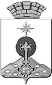 АДМИНИСТРАЦИЯ СЕВЕРОУРАЛЬСКОГО ГОРОДСКОГО ОКРУГА ПОСТАНОВЛЕНИЕАДМИНИСТРАЦИЯ СЕВЕРОУРАЛЬСКОГО ГОРОДСКОГО ОКРУГА ПОСТАНОВЛЕНИЕ03.03.2020                                                                                                         № 242                                                                                                        № 242г. Североуральскг. Североуральск№ п/пНаименование мероприятияСрок реализацииОбъем финансирования, тыс. руб.Объем финансирования, тыс. руб.Ответственный исполнитель№ п/пНаименование мероприятияСрок реализацииИтого:Местный бюджетОтветственный исполнитель1234561Укрепление материально – технической базы учреждений по работе с молодежью (Администрация Североуральского городского округа в лице отдела культуры, спорта, молодежной политики и социальных программ)80,080,0Администрация Североуральского городского округа в лице отдела спорта и молодежной политики;муниципальное казенное учреждение «Объединение молодежно-подростковых клубов Североуральского городского округа1.1Приобретение ноутбука25,025,0Администрация Североуральского городского округа в лице отдела спорта и молодежной политики;муниципальное казенное учреждение «Объединение молодежно-подростковых клубов Североуральского городского округа1.2Приобретение фотоаппарата43,043,0Администрация Североуральского городского округа в лице отдела спорта и молодежной политики;муниципальное казенное учреждение «Объединение молодежно-подростковых клубов Североуральского городского округа1.3Приобретение флипчата10,510,5Администрация Североуральского городского округа в лице отдела спорта и молодежной политики;муниципальное казенное учреждение «Объединение молодежно-подростковых клубов Североуральского городского округа1.4Штатив для фотоаппарата1,51,5Администрация Североуральского городского округа в лице отдела спорта и молодежной политики;муниципальное казенное учреждение «Объединение молодежно-подростковых клубов Североуральского городского округа2Создание эффективных механизмов информирования молодых граждан о возможностях включения в общественную жизнь и применения их потенциала19,519,5Администрация Североуральского городского округа в лице отдела спорта и молодежной политики;муниципальное казенное учреждение «Объединение молодежно-подростковых клубов Североуральского городского округа2.1Выпуск полосы «Новое поколение» в средствах массовой информации, подписка на газеты для молодежно – подростковых клубовв течение всего периода19,519,5Администрация Североуральского городского округа в лице отдела спорта и молодежной политики;муниципальное казенное учреждение «Объединение молодежно-подростковых клубов Североуральского городского округа3Привлечение молодых граждан к участию в общественно-политической жизни, вовлечение молодых людей в деятельность органов местного самоуправления75,0	75,0Администрация Североуральского городского округа в лице отдела спорта и молодежной политики;муниципальное казенное учреждение «Объединение молодежно-подростковых клубов Североуральского городского округа3.1Проведение городской молодежной шоу-игры «Тинейджер – Лидер» призовой фонд24января4,04,0Администрация Североуральского городского округа в лице отдела спорта и молодежной политики;муниципальное казенное учреждение «Объединение молодежно-подростковых клубов Североуральского городского округа3.2Городской конкурс красоты и грации «Миссис Североуральска»Канцелярские товары и расходные материалыпо согласованию14,014,0Администрация Североуральского городского округа в лице отдела спорта и молодежной политики;муниципальное казенное учреждение «Объединение молодежно-подростковых клубов Североуральского городского округа3.3Ночной тематический автоквест для работающей молодежипризовой фонд канцелярские товары и расходные материалыпо согласованию9,02,07,09,02,07,0Администрация Североуральского городского округа в лице отдела спорта и молодежной политики;муниципальное казенное учреждение «Объединение молодежно-подростковых клубов Североуральского городского округа3.4Квиз-игра для учащейся молодежи призовой фонд канцелярские товары и расходные материалытранспортные расходымарт/ноябрь8,02,53,52,08,02,53,52,0Администрация Североуральского городского округа в лице отдела спорта и молодежной политики;муниципальное казенное учреждение «Объединение молодежно-подростковых клубов Североуральского городского округа3.5Сборы учащейся молодежи «Фортуна»канцелярские товары и расходные материалы транспортные расходыапрель10,06,04,010,06,04,0Администрация Североуральского городского округа в лице отдела спорта и молодежной политики;муниципальное казенное учреждение «Объединение молодежно-подростковых клубов Североуральского городского округа3.6Сборы работающей молодежи «ТДС2020»канцелярские товары и расходные материалы апрель10,010,0Администрация Североуральского городского округа в лице отдела спорта и молодежной политики;муниципальное казенное учреждение «Объединение молодежно-подростковых клубов Североуральского городского округа3.7Взаимодействие с общественными организациями работающей молодежи (организация и проведение конкурсов Общественной молодежной палатой при Главе Североуральского городского округа)канцелярские товары и расходные материалыв течение всего периода10,010,0Администрация Североуральского городского округа в лице отдела спорта и молодежной политики;муниципальное казенное учреждение «Объединение молодежно-подростковых клубов Североуральского городского округа3.8Организация и проведение внутриклубных мероприятий (по расширенному общему плану)канцелярские товары и расходные материалы транспортные расходыв течение всего периода10,05,05,010,05,05,0Администрация Североуральского городского округа в лице отдела спорта и молодежной политики;муниципальное казенное учреждение «Объединение молодежно-подростковых клубов Североуральского городского округа4Вовлечение молодых граждан в программы и мероприятия, направленные на формирование здорового образа жизни100,0100,0Администрация Североуральского городского округа в лице отдела спорта и молодежной политики;муниципальное казенное учреждение «Объединение молодежно-подростковых клубов Североуральского городского округа4.1Организация и проведение совместно с Общественной молодежной палатой при Главе Североуральского городского округа игр и конкурсов старорусских времен «Масленичные забавы»канцелярские товары и расходные материалыфевраль3,03,0Администрация Североуральского городского округа в лице отдела спорта и молодежной политики;муниципальное казенное учреждение «Объединение молодежно-подростковых клубов Североуральского городского округа4.2Организация и проведение молодёжного гражданского форума, посвящённого дню молодого избирателя «Мы – вместе!»канцелярские товары и расходные материалыфевраль (март)4,04,0Администрация Североуральского городского округа в лице отдела спорта и молодежной политики;муниципальное казенное учреждение «Объединение молодежно-подростковых клубов Североуральского городского округа4.3Проведение праздника «День Российской молодежи»Программа «Молодежь смотрит в будущее», творческие площадки в структурных подразделениях «Творчество - без границ!»канцелярские товары и расходные материалы транспортные расходы27 июня35,530,55,035,530,55,0Администрация Североуральского городского округа в лице отдела спорта и молодежной политики;муниципальное казенное учреждение «Объединение молодежно-подростковых клубов Североуральского городского округа4.4Фестиваль уличного спорта и стрит – арта «StreetFEST!»Канцелярские товары и расходные материалыиюнь7,07,07,07,0Администрация Североуральского городского округа в лице отдела спорта и молодежной политики;муниципальное казенное учреждение «Объединение молодежно-подростковых клубов Североуральского городского округа4.5Организация и проведение городского туристического слета для работающей молодежи совместно с Общественной молодежной палатой при Главе Североуральского городского округаканцелярские товары и расходные материалы транспортные расходыпо согласованию23,014,09,023,014,09,0Администрация Североуральского городского округа в лице отдела спорта и молодежной политики;муниципальное казенное учреждение «Объединение молодежно-подростковых клубов Североуральского городского округа4.6Фестиваль среди подростков и молодежи, посещающих подростковые клубы, посвященный Дню народов Среднего Урала призовой фонд05 сентября5,05,0Администрация Североуральского городского округа в лице отдела спорта и молодежной политики;муниципальное казенное учреждение «Объединение молодежно-подростковых клубов Североуральского городского округа4.7Организация и проведение открытого мероприятия в молодежном парке «Пикник»канцелярские товары и расходные материалы транспортные расходысентябрь7,05,02,07,05,02,0Администрация Североуральского городского округа в лице отдела спорта и молодежной политики;муниципальное казенное учреждение «Объединение молодежно-подростковых клубов Североуральского городского округа4.8Городской конкурс вокалистов «Две звезды»призовой фонд14 декабря7,07,0Администрация Североуральского городского округа в лице отдела спорта и молодежной политики;муниципальное казенное учреждение «Объединение молодежно-подростковых клубов Североуральского городского округа4.9Спартакиада среди молодежно-подростковых клубов и молодежных общественных объединенийканцелярские товары и расходные материалы в течение всего периода8,58,5Администрация Североуральского городского округа в лице отдела спорта и молодежной политики;муниципальное казенное учреждение «Объединение молодежно-подростковых клубов Североуральского городского округа5Поддержка инициатив и проектов детских и молодежных общественных объединений30,530,5Администрация Североуральского городского округа в лице отдела спорта и молодежной политики;муниципальное казенное учреждение «Объединение молодежно-подростковых клубов Североуральского городского округа5.1Поддержка инициатив и проектов детских и молодежных общественных объединений(организация и проведение конкурса социально-значимых проектов Североуральского городского округа)(софинансирование из средств местного бюджета)канцелярские товары и расходные материалы в течение всего периода30,530,530,530,5Администрация Североуральского городского округа в лице отдела спорта и молодежной политики;муниципальное казенное учреждение «Объединение молодежно-подростковых клубов Североуральского городского округаИТОГОв том числе:приобретение оборудованияприобретение печатной продукциипризовой фондканцелярские расходы и расходные материалытранспортные расходы305,080,019,520,5158,027,0305,080,019,520,5158,027,0Администрация Североуральского городского округа в лице отдела спорта и молодежной политики;муниципальное казенное учреждение «Объединение молодежно-подростковых клубов Североуральского городского округа№ п/пНаименование мероприятияСрок реализацииОбъем финансирования, тыс. рубОбъем финансирования, тыс. рубОтветственный исполнитель№ п/пНаименование мероприятияСрок реализацииИтого:Местный бюджетОтветственный исполнитель1234451Приобретение оборудования для военно-патриотического клуба «Морской пехотинец», исследовательского и туристического оборудования для этно-культурных, этно-экологических, историко-краеведческих экспедиций (микроскопы, фотоаппараты, планшеты-держатели, тент, котлы, тренажеры, спортивный инвентарь)в течение всего периода70,070,0Администрация Североуральского городского округа в лице отдела культуры, спорта, молодежной политики и социальных программ;муниципальное казенное учреждение «Объединение молодежно-подростковых клубов Североуральского городского округа1.1.Приобретение спортивного инвентаря(софинансирование из средств местного бюджета)в течение всего периода70,070,0Администрация Североуральского городского округа в лице отдела культуры, спорта, молодежной политики и социальных программ;муниципальное казенное учреждение «Объединение молодежно-подростковых клубов Североуральского городского округа2Приобретение формы для курсантов ВПК «Морской пехотинец» им. Героя России Д. Шектаевав течение всего периода0,00,0Администрация Североуральского городского округа в лице отдела культуры, спорта, молодежной политики и социальных программ;муниципальное казенное учреждение «Объединение молодежно-подростковых клубов Североуральского городского округа3Формирование позитивного отношения к воинской службетранспортные расходыв течение всего периода70,070,0Администрация Североуральского городского округа в лице отдела культуры, спорта, молодежной политики и социальных программ;муниципальное казенное учреждение «Объединение молодежно-подростковых клубов Североуральского городского округа3.1.Участие команд Североуральского городского округа в военно-спортивных играх, соревнованиях, сборах и оборонно-спортивных оздоровительных лагерях на территории Свердловской области (софинансирование за счет средств местного бюджета)транспортные расходыпо приглашению70,070,0Администрация Североуральского городского округа в лице отдела культуры, спорта, молодежной политики и социальных программ;муниципальное казенное учреждение «Объединение молодежно-подростковых клубов Североуральского городского округа4Организация и проведение мероприятий историко-патриотической, героико-патриотической, военно-патриотической направленности, военно-спортивных игрпризовой фонд, канцелярские расходытранспортные расходы51,051,0Администрация Североуральского городского округа в лице отдела культуры, спорта, молодежной политики и социальных программ;муниципальное казенное учреждение «Объединение молодежно-подростковых клубов Североуральского городского округа4.1Военно-спортивная внутриклубная игра «Армейские будни»(софинансирование из средств местного бюджета)призовой фондканцелярские товары и расходные материалытранспортные расходыянварь(февраль)9,02,52,54,09,02,52,54,0Администрация Североуральского городского округа в лице отдела культуры, спорта, молодежной политики и социальных программ;муниципальное казенное учреждение «Объединение молодежно-подростковых клубов Североуральского городского округа4.2Организация и проведение гражданско-патриотического месячника «Защитники Отечества», проведение акций «Ветеран», «Письмо солдату», «День памяти», помощь в проведении дня ВДВ, ВМФ, дня пограничника, организация встреч с ветеранами, воинами - интернационалистамиканцелярские товары и расходные материалытранспортные расходыфевраль10,08,02,010,08,02,0Администрация Североуральского городского округа в лице отдела культуры, спорта, молодежной политики и социальных программ;муниципальное казенное учреждение «Объединение молодежно-подростковых клубов Североуральского городского округа4.3Городской конкурс патриотической песни «Я люблю тебя, Россия!», совместно с ДОСААФпризовой фондтранспортные расходы16 февраля14,010,04,014,010,04,0Администрация Североуральского городского округа в лице отдела культуры, спорта, молодежной политики и социальных программ;муниципальное казенное учреждение «Объединение молодежно-подростковых клубов Североуральского городского округа4.4Городская военизированная игра «Зарница» среди школьных команд (старшее и среднее звено), совместно с ДОСААФ(софинансирование из средств местного бюджета)призовой фондканцелярские товары и расходные материалыФевраль и март18,06,012,018,06,012,0Администрация Североуральского городского округа в лице отдела культуры, спорта, молодежной политики и социальных программ;муниципальное казенное учреждение «Объединение молодежно-подростковых клубов Североуральского городского округа5Обучение и переподготовка специалистов по вопросам организации патриотического воспитаниятранспортные расходы38,138,1Администрация Североуральского городского округа в лице отдела культуры, спорта, молодежной политики и социальных программ;муниципальное казенное учреждение «Объединение молодежно-подростковых клубов Североуральского городского округаИТОГОв том числе:приобретение оборудованияпризовой фондканцелярские товары и расходные материалы транспортные расходы ИТОГОв том числе:приобретение оборудованияпризовой фондканцелярские товары и расходные материалы транспортные расходы 229,170,018,522,5118,1229,170,018,522,5118,1Администрация Североуральского городского округа в лице отдела культуры, спорта, молодежной политики и социальных программ;муниципальное казенное учреждение «Объединение молодежно-подростковых клубов Североуральского городского округа